Commercial Tobacco Prevention Program Regional Contractors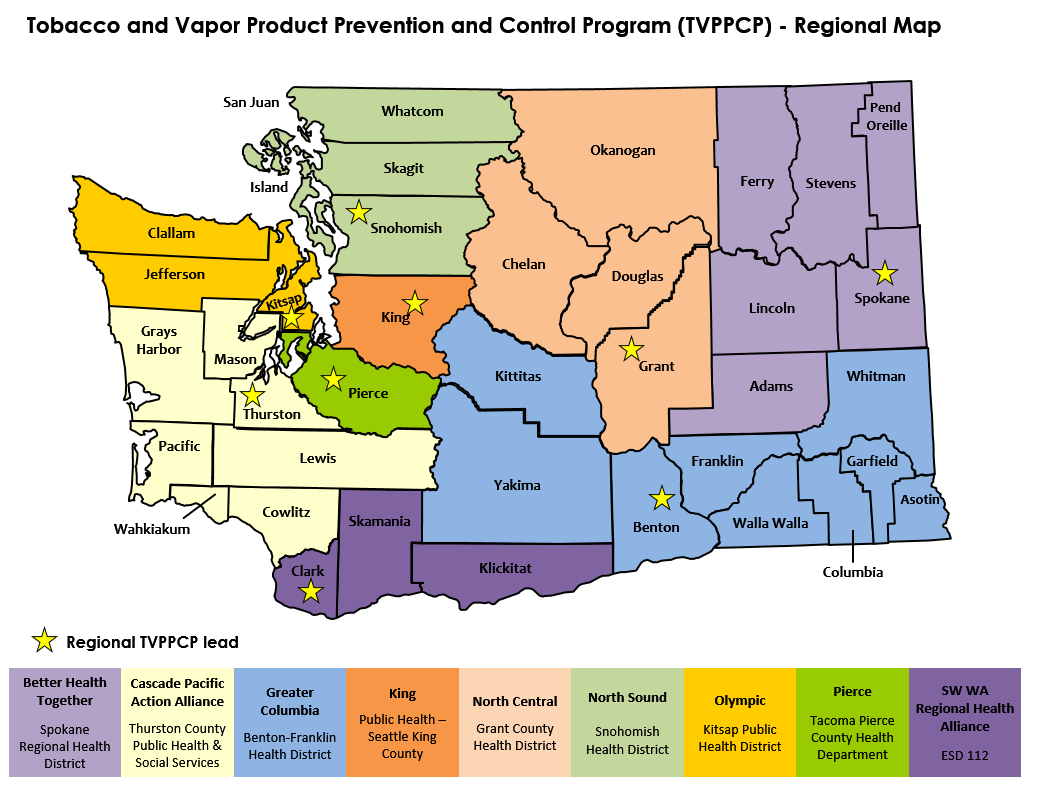 Better Health Together (Spokane, Adams, Lincoln, Ferry, Stevens, Pend Oreille counties)Spokane Regional Health District101 W College AveSpokane, WA 99201Cascade Pacific Action Alliance (Thurston, Mason, Grays Harbor, Pacific, Lewis,Wahkiakum, Cowlitz counties)Thurston County Public Health & Social Services 412 Lilly Rd NEOlympia, WA 98506Greater Columbia (Kittitas, Yakima, Benton, Franklin, Walla Walla, Columbia, Garfield, Whitman, Asotin counties)Benton-Franklin Health District7102 W. Okanogan PlKennewick, WA 99336KingPublic Health-Seattle King County401 Fifth Ave, Suite 1100Seattle, WA 98104North Central (Grant, Douglas, Chelan, Okanogan counties)Grant County Health District1038 W Ivy Suite 1Moses Lake, WA 98837North Sound (Snohomish, Skagit, Whatcom, San Juan, Island)Snohomish Health District 3020 Rucker Avenue, Suite 306Everett, WA 98501Olympic (Clallam, Jefferson, Kitsap counties)Kitsap Public Health District345 6th St, Suite 300Bremerton, WA 98337PierceTacoma-Pierce County Health Department 3629 South D StTacoma, WA 98418SW (Clark, Skamania, Klickitat counties)ESD 1122500 NE 65th AvenueVancouver, WA 98661AJ SandersHealthy Communities Specialist509-324-1596asanders@srhd.orgKateri WimsettHealth Education and Outreach Specialist360-867-2516WimsetK@co.thurston.wa.usVanessa McCollumPublic Health Educator509-460-4258vanessam@bfhd.wa.govScott NealTobacco Prevention and Marijuana Program Manager206-263-8197Scott.Neal@kingcounty.govMariah DeleonHealth EducatorOffice: 509-766-7960 Cell: 509- 770-5432mdeleon@granthealth.orgPia Sampaga-KhimOutreach and Preparedness Supervisor425-339-5279psampagakhim@snohd.orgMegan MooreHealthy Communities Specialist360-728-2006Megan.moore@kitsappublichealth.orgJessica AlvestadHealth Promotion Coordinator253-377-4242jalvestad@tpchd.orgDeb DrandoffDirector, Prevention and Youth Services360-952-3396Cell: 509-703-4819deb.drandoff@esd112.orgMatt CoxCommunity Prevention Project Specialist360-952-3458matt.cox@esd112.org